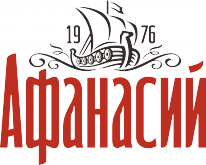 АНКЕТА СТУДЕНТАВ соответствии с требованиями Федерального закона от 27.07.2006 г № 152-ФЗ «О персональных данных»:я, гражданин_____________________________________________________________________гражданство, ФИО «___» __________ _____ года рождения; паспорт_____________________(или иной удостоверяющий личность):(паспорт какого государства)______________________________выдан:_______________________________________________________________ «___» __________ 20___г.,Адресрегистрации:_______________________________________________________________________,Адрес фактического проживания:___________________________________________________________,даю согласие  представителям______________________________________________________________(г. Тверь, ул. Коминтерна, 95 Тел/факс: (84822) 79-01-17; тел/факс: 77-74-55) на обработку моих персональных данных в целях содействия в прохождении производственной практики и/или трудоустройстве.Данное согласие выдано на неопределенный срок и действует до момента получения от гражданина _________________________письменного отзыва настоящего согласия на обработку его персональных данных.« ____ » _____________ 20_____ г.               ________________/ ___________________________(Подпись гражданина)                            Ф.И.О.Учебное заведениеУчебное заведение________________________________________________________________________________________ФакультетФакультет_______________________________ Курс _______________________________________ Курс ________№ п/пВОПРОСЫВОПРОСЫОТВЕТЫОТВЕТЫ1.ФИО (печатными буквами)ФИО (печатными буквами)2.Место и дата рожденияМесто и дата рождения3. Фактический адрес проживанияФактический адрес проживания4.Контактный телефонКонтактный телефон5.E-mail:E-mail:6.Ваш никнейм в социальных сетяхВаш никнейм в социальных сетях7.СпециальностьСпециальность8.СпециализацияСпециализация9.Тема курсовой (дипломной) работыТема курсовой (дипломной) работы10.Знание иностранных языков (какой) и степень владения (свободное/разговорный/основы)Знание иностранных языков (какой) и степень владения (свободное/разговорный/основы)11.Сведения о трудовой деятельности (если имеется)(период, наименование, должность, основные обязанности. Уровень з/п. Причины увольнения)Сведения о трудовой деятельности (если имеется)(период, наименование, должность, основные обязанности. Уровень з/п. Причины увольнения)12.Период прохождения практикиПериод прохождения практики13.Готовность к стажировке/подработкеГотовность к стажировке/подработке14.Откуда узнали о возможности прохождения практики/стажировкиОткуда узнали о возможности прохождения практики/стажировки15.Дополнительное образование(если имеется) (курсы повышения квалификации, тренинги, стажировка, аспирантура)Дополнительное образование(если имеется) (курсы повышения квалификации, тренинги, стажировка, аспирантура)16.Для иногородних студентов 13.1.Готовность к стажировке в другом городеДля иногородних студентов 13.1.Готовность к стажировке в другом городе16.13.2. Готовность к переезду в другой город с целью работы13.2. Готовность к переезду в другой город с целью работы